BOSANSKO - PODRINJSKI KANTON GORAŽDE
MINISTARSTVO ZA PRIVREDUAPLIKACIONA FORMA ZA DOSTAVLJANJE ZAHTJEVAAplikaciona forma za dostavljanje zahtjeva po „Programu podrške razvoju poduzetništva i obrta za 2020.godinu“(Staviti znak ''x'' pored naziva programa u okviru kojeg je podnešen zahtjev)PODACI O APLIKANTUIZJAVA APLIKANTAAplikant, koji je predstavljen od strane ovlaštene osobe, je ovlašten za potpisivanje dokumenata od strane aplikanta, te u kontekstu podnešene aplikacije, pod punom moralnom, materijalnom i krivičnom odgovornošću izjavljuje: da su podaci prikazani u aplikaciji tačni, objektivni i vjerodostojni;da je aplikant direktno odgovoran za pripremu, upravljanje i implementaciju aktivnosti koje su definisane u aplikaciji;da aplikant ispunjava uslove i kriterije koji su propisani Programom utroška sredstava Ministarstva za privredu Bosansko-podrinjskog kantona Goražde za 2020. godinu; da aplikant, u cilju osiguranja finansijskih interesa Bosansko-podrinjskog kantona Goražde, prihvata da Ministarstvo provjerava podatke prikazane u aplikaciji prije i poslije dodjele grant sredstava kod drugih vladinih i nevladinih izvora;da će u slučaju poteškoća pri realizaciji projekta u predviđenom roku izvršiti povrat dodijeljenih grant sredstava.Potpisano od strane aplikanta:RAZLOZI ZBOG KOJIH KORISNIK SREDSTAVA PUTEM ZAHTJEVA TRAŽI ODOBRENJE BUDŽETSKIH SREDSTAVA (obrazloženje hitnosti ili specifičnosti potrebe za dodjelom državne pomoći i  prevazilaženje trenutnih poteškoća u radu, kao i aktivnosti koje će poduzeti u cilju unaprjeđenja poslovanja)USKLAĐENOST ZAHTJEVA ZA DODJELU SREDSTAVA SA OPĆIM I POSEBNIM CILJEVIMA PROGRAMA(opisati ciljeve koji će se realizovati pri dodjeli sredstava po zahtjevu i šta se postiže njihovom realizacijom, prioritetne aktivnosti i očekivane rezultate)IZNOS FINANSIJSKIH SREDSTAVA KOJA SU NEOPHODNA ZA REALIZACIJU AKTIVNOSTI SADRŽANIH U ZAHTJEVU ZA SREDSTVIMA - BUDŽET I TROŠKOVNA EFIKASNOST (ukupan iznos sredstava, traženi iznos sredstava od Ministarstva,da li će mjere podrške značajnije doprinijeti rješavanju problema koji je naveden u zahtjevu,da li su očekivani rezultati aktivnosti za koje se traži finansiranje održivi u finansijskom smislu i da li će se ostvariti nakon prestanka finansiranja u periodu od minimalno tri godine)4)  CILJEVI KOJI SE POSTIŽU PROVOĐENJEM AKTIVNOSTI  ZAHTJEVU ZA DODJELU     SREDSTAVA(održivost u poslovanju, unaprjeđenje i proširenje obima poslova, zadržavanje trenutno uposlenih       radnika i sl.)5) KORISNICI OBUHVAĆENI AKTIVNOSTIMA NAVEDENIM U ZAHTJEVU     (učesnici pri realizaciji projekta, njihov broj i struktura)6) OČEKIVANI REZULTATI KOJI SE PLANIRAJU OSTVARITI  U SLUČAJU DODJELE SREDSTAVA      ZAHTJEVU     (opisati očekivane rezultate i njihov uticaj na dalje poslovanje)PEČAT I POTPIS ODGOVORNE OSOBE________________________________________NAZIV APLIKANTA(Upisati naziv pravnog lica koje aplicira)UPISATI TAČNU ADRESU, OPĆINU I ULICU APLIKANTANAZIV POSEBNOG CILJA PROGRAMA PO KOME SE TRAŽE SREDSTVASufinansiranje postojećeg obrta, niskoakumulativnih djelatnosti, starih zanata, kao i privrednih subjekata registrovanih za ugostiteljsku djelatnost (osim privrednih društava-koja će biti obuhvaćena posebnim Programom) u cilju očuvanja djelatnosti i poboljšanja uslova poslovanjaPRAVNI STATUS APLIKANTA(Upisati oblik pravnog lica, obrtnik, ugostiteljska djelatnost...)614 100Program  razvoja  turizma u BPKGoraže za 2020.godinu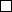 614 300Program ruralnog razvoja614 400 HAP 001 Program unaprijeđenja usluga javnih preduzeća614 500 Program podsticaja poljoprivrednoj proizvodnji 614 500 Program podrške razvoju privatnog sektora kroz unapređenje proizvodnje614 500614 300 POD 003Program podrške razvoju poduzetništva i obrta za 2020.godinuProgram podrške razvoju neprofitnih organizacijaBosansko-podrinjskog kantona Goražde             XUkupni troškovi projektaIznos koji je zahtjevan od ministarstva(U KM)(U KM)Vrijeme trajanja projekta:(U mjesecima)Kontakt informacije aplikantaPoštanska adresa:Telefonski brojIme i prezime kontakt osobee-mail:Puni naziv aplikantaRegistracijski brojDatum registracijeMjesto registracijeZvanična adresa aplikantaNaziv banke kod koje aplikant ima otvoren bankovni računBroj bankovnog računaSjedište bankeIme i prezimePotpisPozicija u privrednom subjektuDatumPečat ili(ovjerena izjava)Opis (vrsta) planirane aktivnosti pri realizaciji zahtjevaJedinicamjere Količina jedinica Jedinična cijena KMUkupan iznos KMUKUPNO 7. PROVJERITE JESTE LI UZ   APLIKACIONU FORMU ZA ZAHTJEVE  PRILOŽILI:7. PROVJERITE JESTE LI UZ   APLIKACIONU FORMU ZA ZAHTJEVE  PRILOŽILI:7. PROVJERITE JESTE LI UZ   APLIKACIONU FORMU ZA ZAHTJEVE  PRILOŽILI:1.Popunjen aplikacioni obrazac zahtjeva Popunjen aplikacioni obrazac zahtjeva 2.Ovjerena izjava o namjenskom trošenju sredstava, iz aplikacione forme za zahtjeveOvjerena izjava o namjenskom trošenju sredstava, iz aplikacione forme za zahtjeve3.Ugovor o otvorenom bankovnom računu Ugovor o otvorenom bankovnom računu 4.Uvjerenje (potvrda) da bankovni račun nije u blokadUvjerenje (potvrda) da bankovni račun nije u blokad5.Dokaz da  su registrovani  za obrt i ugostiteljsku djelatnost koje je izdao nadležni općinski/gradski organ i da im je prebivalište (registracija) na prostoru Bosansko-podrinjskog kantona Goražde-Rješenje o registraciji. Privredni subjekti registrovani kao privredna društva apliciraju po drugom programu resornog ministarstva. Dokaz da  su registrovani  za obrt i ugostiteljsku djelatnost koje je izdao nadležni općinski/gradski organ i da im je prebivalište (registracija) na prostoru Bosansko-podrinjskog kantona Goražde-Rješenje o registraciji. Privredni subjekti registrovani kao privredna društva apliciraju po drugom programu resornog ministarstva. 6.Dokaz da nemaju neizmirenih obaveza po osnovu Javnih prihoda na dan izdavanja uvjerenja ili ugovor o reprogramiranju duga (Poreska uprava)Dokaz da nemaju neizmirenih obaveza po osnovu Javnih prihoda na dan izdavanja uvjerenja ili ugovor o reprogramiranju duga (Poreska uprava)7.Uvjerenje o izmirenim doprinosima- PIO/MIO, zdravstveno osiguranje i nezaposlenost na dan izdavanja uvjerenja (Poreska uprava)Uvjerenje o izmirenim doprinosima- PIO/MIO, zdravstveno osiguranje i nezaposlenost na dan izdavanja uvjerenja (Poreska uprava)8Lista osiguranih osoba-uposlenika (Poreska uprava)Lista osiguranih osoba-uposlenika (Poreska uprava)9.ID broj aplikanta  (identifikacioni broj aplikanta)ID broj aplikanta  (identifikacioni broj aplikanta)10.Obavještenje o razvrstavanju  pravnog lica po „Klasifikaciji djelatnosti Bosne i Hercegovine 2010” – obavještenje mora biti izdato poslije 2010. godine (Federalni zavod za statistiku)Obavještenje o razvrstavanju  pravnog lica po „Klasifikaciji djelatnosti Bosne i Hercegovine 2010” – obavještenje mora biti izdato poslije 2010. godine (Federalni zavod za statistiku)11.Ostala dokumentacija kojom se dokazuje ispunjenje kriterija neophodnih za vrjednovanje i ocjenu aplikacija u skladu sa  Programom o izmjenama i dopunama programa utroška sredstava „Program podrške razvoju poduzetništva i obrta za 2020. godinu, ukoliko je aplikant posjeduje i ista nije obavezna.Ostala dokumentacija kojom se dokazuje ispunjenje kriterija neophodnih za vrjednovanje i ocjenu aplikacija u skladu sa  Programom o izmjenama i dopunama programa utroška sredstava „Program podrške razvoju poduzetništva i obrta za 2020. godinu, ukoliko je aplikant posjeduje i ista nije obavezna.Po ovom Programu ne mogu aplicirati obrtnici i privredni subjekti registrovani za ugostiteljsku djelatnost kojima je dodjeljena državna pomoć po programu ” Program podrške razvoju poduzetništva i obrta za 2019. godinu”,Aplikanti nisu dužni dostaviti dokumentaciju iz  tačaka 6.,7. i 8., a koja se odnosi na dokumentaciju iz Poreske uprave, jer će istu pribaviti Ministarstvo za privredu Bosansko-podrinjskog kantona Goražde po službenoj dužnosti.Po ovom Programu ne mogu aplicirati obrtnici i privredni subjekti registrovani za ugostiteljsku djelatnost kojima je dodjeljena državna pomoć po programu ” Program podrške razvoju poduzetništva i obrta za 2019. godinu”,Aplikanti nisu dužni dostaviti dokumentaciju iz  tačaka 6.,7. i 8., a koja se odnosi na dokumentaciju iz Poreske uprave, jer će istu pribaviti Ministarstvo za privredu Bosansko-podrinjskog kantona Goražde po službenoj dužnosti.Po ovom Programu ne mogu aplicirati obrtnici i privredni subjekti registrovani za ugostiteljsku djelatnost kojima je dodjeljena državna pomoć po programu ” Program podrške razvoju poduzetništva i obrta za 2019. godinu”,Aplikanti nisu dužni dostaviti dokumentaciju iz  tačaka 6.,7. i 8., a koja se odnosi na dokumentaciju iz Poreske uprave, jer će istu pribaviti Ministarstvo za privredu Bosansko-podrinjskog kantona Goražde po službenoj dužnosti.Po ovom Programu ne mogu aplicirati obrtnici i privredni subjekti registrovani za ugostiteljsku djelatnost kojima je dodjeljena državna pomoć po programu ” Program podrške razvoju poduzetništva i obrta za 2019. godinu”,Aplikanti nisu dužni dostaviti dokumentaciju iz  tačaka 6.,7. i 8., a koja se odnosi na dokumentaciju iz Poreske uprave, jer će istu pribaviti Ministarstvo za privredu Bosansko-podrinjskog kantona Goražde po službenoj dužnosti.